											    Sayfa: ………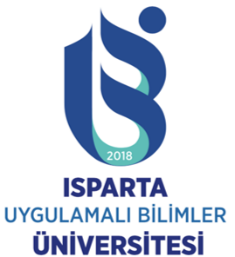 ISPARTA UYGULAMALI BİLİMLER ÜNİVERSİTESİ……………. MESLEK YÜKSEK OKULU…………………….. BÖLÜMÜ İŞYERİ EĞİTİMİ KOMİSYONUİŞYERİ EĞİTİMİ DOSYASI 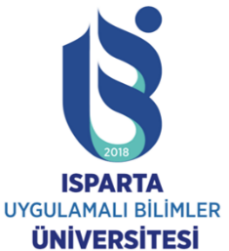 “ADI SOYADI”“ÖĞRENCİ NO”………………………………………………………………………………………………………………………..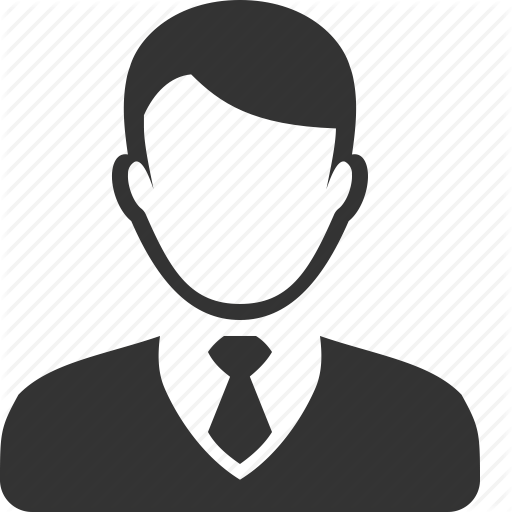 ÖĞRENCİAdı SoyadıÖĞRENCİÖğrenci NumarasıÖĞRENCİT.C. Kimlik NoÖĞRENCİBölümüÖĞRENCİYarıyılı2021 – 2022 Güz YarıyılıÖĞRENCİİşyeri Eğitimi Süresi27 Eylül 2021 – 10 Ocak 2022 (75 İş Günü-15 Hafta)DENETÇİAdı SoyadıDENETÇİUnvanıDENETÇİBölümüDENETÇİAdresiISUBÜ ………………………………… MYODENETÇİİliISPARTAİŞYERİ EĞİTİMİ YETKİLİSİ Adı SoyadıİŞYERİ EĞİTİMİ YETKİLİSİİşyeri Eğitim Yetkilisi – UnvanıİŞYERİ EĞİTİMİ YETKİLİSİİşyeri BölümüİŞYERİ EĞİTİMİ YETKİLİSİİşyeri/Firma AdıİŞYERİ EĞİTİMİ YETKİLİSİİşyeri AdresiİŞYERİ EĞİTİMİ YETKİLİSİİşyeri İli